a) Si te decimos que la forma vuelve corresponde al verbo volver, ya tienes todos los elementos para definir en qué consiste su irregularidad. Posteriormente, conjuga las formas indicadasSe trata de un verbo que diptonga (que abre en un diptongo la vocal de la raíz cuando recibe el acento). b) Teniendo en cuenta esa definición, completa las siguientes formas:  Presente				                 Pretérito indefinido			ParticipioVuelvo					volví 					vueltoVuelves					volvisteVuelve					volvióVolvemos				volvimosVolvéis 					volvisteisVuelven					volvieronObservación: si puedes y quieres registrar las respectivas formas voseantes, hazlo aquí: 		volvés   			volvisteb) El infinitivo de la forma vestir(se) es vestir, un verbo que sufre cambio vocálico, que transforma la vocal “e” en “i”, como ya sabes, en determinadas formas A partir de esta caracterización, ¿cómo sería la conjugación en el presente y en el pretérito indefinido? Revisa la acentuación de las formas que escribas. El participio es regular, también deberás registrarlo. Presente				              Pretérito indefinido			Participio(Me) visto				(me) vestí				vestido(Te) vistes				(te) vestiste(Se) viste				**** (se) vistió		me había vestido / se habían vestido(Nos) vestimos				(nos) vestimos(Os) vestís				(os) vestisteis(se) visten 				*** (se) vistieronObservación: si puedes y quieres registrar las respectivas formas voseantes, hazlo aquí: 		Te vestís                           (te) vestiste	c) ¿Cuáles son las tres primeras personas del singular correspondientes al presente del indicativo del verbo sentir, que diptonga en la serie del presente y cierra la vocal en la serie del pretérito? Registra, también, las tres primeras personas del pretérito indefinido o simple y la forma del participio. Presente				              Pretérito indefinido			ParticipioSiento					sentí					sentidoSientes					sentisteSiente					sintió Sentimos				sentimosSentís					sentisteisSienten    				sintieronObservación: si puedes y quieres registrar las respectivas formas voseantes, hazlo aquí: 		Sentís                       sentiste			----------------Recomendación: puede ser bueno que repasen los capítulos de la Gramática que tratan de todo esto y los apuntes que hicimos sobre esas irregularidades y que están en el moodle, en la pestaña “secuencias narrativas”. Vean la foto que coloco a seguir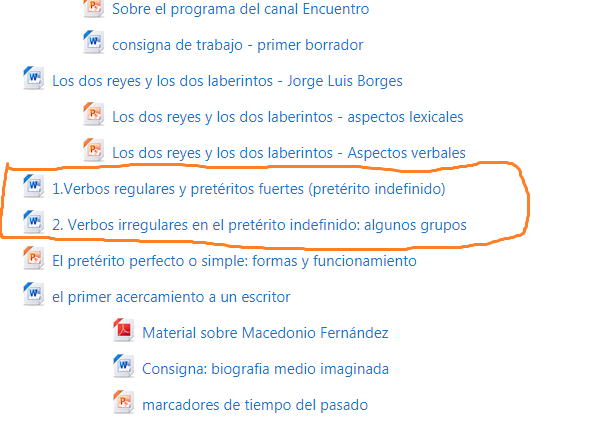 